UNIVERSIDAD DE CARABOBO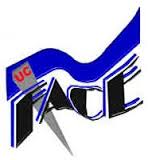 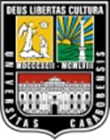 FACULTAD DE CIENCIAS DE LA EDUCACIÓNDEPARTAMENTO: EDUCACIÓN FÍSICA DEPORTE Y RECREACIÓNCÁTEDRA: CIENCIAS APLICADASASIGNATURA: TRABAJO ESPECIAL DE GRADO ACTIVIDAD FÍSICA DEPORTIVA COMO HERRAMIENTAPEDAGÓGICA PARA DISMINUIR LA VIOLENCIA ESCOLAR: NIVEL PRIMARIATrabajo Especial de Grado presentado como requisito parcial para optar al Grado de Licenciado en Educación Mención Educación Física, Deporte y RecreaciónAutores: Luis Castillo Yelis Páez Tutora: Soveida VeraBárbula, Febrero de 2015AGRADECIMIENTOA la Universidad de Carabobo, porque en sus aulas recibimos el conocimiento intelectual y humano de cada uno de los docentes de Educación Física, Deporte y Recreación.A la profesora Soveida Vera, por sus orientaciones para la realización de las actividades académicas y en el desarrollo y la culminación de nuestro trabajo de grado.A nuestros amores, por ser amigo(a) y compañero(a), con su ayuda hemos podido continuar y vivir los mejores momentos; gracias por su cariño y comprensióny sabemos que siempre contaremos con ustedes.A nuestros amigos,por el apoyo incondicional a lo largo de toda la carrera. Seguiremos siendo amigos: José Rodríguez, Katherine Burlando, Vanessa Marín y Lexys Quintero.Castillo y PáezDEDICATORIAA Dios todopoderoso, por otorgarnos salud, fortaleza y pasión en nuestra ilusión por conquistar este éxito profesional.A nuestros padres, por ser fuente de apoyo e inculcarnos que el afán de superarnos es más fuerte que los obstáculos.A nuestros profesores, quienes contribuyeron en nuestra formación profesional.A nuestros compañeros de estudio,con quienes compartimos bonitas etapas estudiantiles.A todos nuestros familiares, que hoy comparten y se alegran por nuestro triunfo, les ofrecemos el más sincero cariño.A todas aquellas personas, quienescontribuyeron en la culminación de esta trayectoria académica.A todos gracias.Castillo y PáezÍNDICE GENERALLISTA DE CUADROSLISTA DE CUADROSLISTA DE GRÁFICOSUNIVERSIDAD DE CARABOBOFACULTAD DE CIENCIAS DE LA EDUCACIÓNDEPARTAMENTO: EDUCACIÓN FÍSICA DEPORTE Y RECREACIÓNCÁTEDRA: CIENCIAS APLICADASASIGNATURA: TRABAJO DE GRADO ACTIVIDAD FÍSICA DEPORTIVA COMO HERRAMIENTAPEDAGÓGICA PARA DISMINUIR LA VIOLENCIA ESCOLAR: NIVEL PRIMARIAAutores: Luis Castillo Yelis Páez Tutora: Soveida Vera ArchilaFecha :Febrero 2015Resumen La actividad física forma parte natural de los seres humanos. Por ello en los currículos forma parte de la educación. Así la actividad física a través del deporte conduce a fomentar la práctica y los valores en los educandos. La presente investigación tiene como propósito diseñar un plan de actividad física deportiva como herramienta pedagógica para disminuir la violencia escolar en el nivel de educación primaria en los estudiantes de 4to grado sección “B” Escuela Básica Estadal  “La Yaguara” ubicada en el municipio Independencia, Campo Carabobo, estado Carabobo. El abordaje metodológico se enmarcó en el paradigma socio crítico, con un método de investigación acción y un diseño de investigación acción participante. Este diseño se basó en cuatros fases: diagnosticar, planificar, implementación y valoración .Los Sujetos de estudio fueron veinte (20) informantes clave de la referida institución que  proporcionaron datos útiles para el desarrollo de la investigación. Los resultados obtenidos a través del plan de acción ejecutado, evidenció que las actividades planificadas para los estudiantes de 4to grado sección “B” Escuela Básica Estadal  “La Yaguara” contribuyó a disminuir  la violencia de los sujetos de estudio. Además los resultados que se obtuvieron de esta investigación podrán contribuir de manera significativa a estudios posteriores.Descriptores: Violencia Escolar, actividad física deportiva, pedagógica.Línea de Investigación: Educación Física, Deporte, el Hombre y la SociedadTemática: Estudios de la personalidad de los individuos participantes en la actividad física en forma sistemática, sus expectativas, creencias, el ajuste personal y socialSubtemática: ¿Qué, cómo, cuándo y dónde investigar en el campo de la Educación Física?INTRODUCCIÓN Según la Real Academia Española (RAE, 2001), define le violencia como: la cualidad de violento, acción y efecto de violentar o violentarse; asimismo, es aquello que está fuera de su natural estado situación o modo, que obra con ímpetu o fuerza. En este sentido, la violencia hoy por hoy está presente en todos los escenarios de la vida. Y como consecuencia ha generado un deterioro en las relaciones  interpersonales. En el ámbito educativo la violencia se ha hecho presente a través conductas inapropiadas por parte de los estudiantes.El presente estudio ha teniendo como finalidad, diseñar un plan de actividad física deportiva como herramienta pedagógica para disminuir la violencia escolar en los estudiantes de 4to grado sección “B”  Escuela Básica Estadal  “La Yaguara” ubicada en el sector La Yaguara, Campo Carabobo. A tal sentido, esta investigación se desarrolló de la siguiente manera: Escenario I. Situación descripción de la problemática,  se enfatizó en ésta, la situación  del problema donde se hace un bosquejo de la investigación en estudio, luego se procedió a formular los objetivos, tanto el general como los específicos y la justificación de la investigación. Escenario II. Marco teórico, incluye los antecedentes, es decir las investigaciones anteriores relacionadas con el tema en estudio, las bases conceptuales sobre las cuales se sustentó el estudio, las bases teóricas y las bases legales.Escenario III. Visión epistemológica y estrategias de acción, comprende el paradigma tipo de investigación, método y diseño de la investigación, sujeto de la investigación, técnica e instrumento de recolección de datos.Escenario IV. El análisis del diagnóstico, la descripción del contexto, la entrega del consentimiento informado, la construcción y aplicación del instrumento, además el análisis de los resultados y conclusión del diagnóstico.Escenario V. Diseño del plan de acción, justificación, diseño visión y misión del plan de acción, y objetivos general del plan de acción. Escenario VI. Implementación y evaluación del plan de acción, fase de sensibilización y motivación, actividades de charlas y conclusión del plan de acción. Finalmente se incluyen las referencias y los anexos.ESCENARIO IDESCRIPCIÓN DE LA SITUACIÓN PROBLEMÁTICA La violencia escolar es una de las problemáticas que afectan la dinámica escolar. En este sentido, se observa que los niños y niñas se agreden dentro y fuera de clase de forma verbal y físicamente, trayendo como consecuencia el desorden y la indisciplina en el proceso de enseñanza. Todas estas conductas influyen negativamente en las actividades del proceso enseñanza lo cual se convierte en un distractor para la compresión de las actividades escolares planificadas por el docente que debe desarrollarse diariamente.Carbonell y Peña (2001) definen la violencia como “el uso intencionado de la fuerza física en contra de un semejante con el propósito de herir, abusar, robar, humillar, dominar, ultrajar, torturar, destruir o causar la muerte”. (p. 25)Según los siguiente autores Magendzo. Toledo y Rosenfeld, 2004; Fernández, 2003; Magendzo y Donoso, 2000 (citado por Muños, Saavedra y Villalta, 2007), la violencia escolar se refiere a toda “situación de agresión, abuso o maltrato que realiza una persona o grupo.” (p. 200)En este sentido, las acciones violentas observadas durante la clase de educación física y que más se presentan durante las actividades académicas de los estudiantes fueron: golpes, malas palabras, sobrenombres, empujones, actitudes de rabia, descontento, rebeldía entre otras. Estas actitudes violentas por parte de los niños desfavorecen notablemente el clima escolar y en consecuencia el docente pierde tiempo en evitar que se produzcan estas conductas con regularidad.Para Ibarra (citado por Villegas 2012) que “las conductas violentas expresivas, se refieren a la tendencia a agredir, causar daño o maltratar a los demás a través de burlas, gestos gritos, groserías o cualquier tipo de comunicación bien sea oral, gestual o escrita.”(p. 34)En virtud de esta situación problemática, la presente investigación tiene como finalidad diseñar un plan de acción de actividad física deportivas como herramienta para disminuir la violencia escolar en los estudiantes de 4to grado sección “B” de la Escuela Básica Estadal  “La Yaguara” ubicada en el sector La Yaguara, Campo Carabobo.En este sentido se plantea las siguientes interrogantes: ¿Las actividades físicas deportivas contribuirán a disminuir la violencia escolar?¿Estarán dispuestos los estudiantes a participar en un plan de actividad física deportiva para disminuir la violencia escolar?¿Cuáles son las actividades física deportivas de que prefieren los estudiantes?Objetivos de la InvestigaciónObjetivo GeneralDiseñar un plan de actividades físicas deportivas como herramienta pedagógica para disminuir la violencia escolar: nivel  primaria de los estudiante de 4to grado sección “B”  Escuela Básica Estadal  “La Yaguara” ubicada en el municipio Independencia, Campo Carabobo del estado Carabobo.Objetivos EspecíficosDiagnosticar cuáles son las actividades físicas deportivas de preferencia de los estudiantes de 4to grado sección “B” de la Escuela Básica Estadal “La Yaguara” ubicada en el municipio Independencia, Campo Carabobo del estado Carabobo. Diseñar un plan de actividades físicas deportivas de preferencia de los estudiantes de 4to grado sección “B” Escuela Básica Estadal  “La Yaguara” ubicada en el municipio Independencia, Campo Carabobo del estado CaraboboEjecutar las diferentes actividades físicas deportivas de preferencia de los estudiantes de 4to grado sección “B” Escuela Básica Estadal  “La Yaguara” ubicada en el municipio Independencia, Campo Carabobo del estado CaraboboEvaluar las diferentes actividades físicas deportivas que se desarrollaron en el plan de acción de los estudiantes de 4to grado sección “B” Escuela Básica Estadal “La Yaguara” ubicada en el municipio Independencia, Campo Carabobo del estado CaraboboJustificaciónde la InvestigaciónEsta investigación tiene como objetivo diseñar un plan de actividades físicas deportivas como herramienta pedagógica para disminuir la violencia escolar en los estudiantes de 4to grado sección “B” de la Escuela Básica Estadal  “La Yaguara” ubicada en el sector La Yaguara, Campo Carabobo. Los resultados que se obtuvieron en esta investigación contribuirán, de manera significativa a:Desde el punto de vista institucional va ayudar a la disminución de la violencia en el ámbito escolar de la institución referida.Desde el punto de vista teórico la presente investigación servirá como aporte para otras investigaciones posteriores, a que se estará en la búsqueda de nuevas estrategias metodológicas para disminuir la violencia escolar en el ámbito educativo mediante una investigación acción. Desde el punto de vista social contribuirá a la transformación y cambios de las actitudes de los escolares para crear un ambiente óptimo para el proceso de enseñanza.ESCENARIO IIMARCO TEÓRICO Antecedentes de la InvestigaciónLos antecedentes de la investigación según Arias (2012) dice que:Esta sección se refiere a los estudios previos: trabajos y tesis de grado, trabajo de ascenso, artículos e informe científicos relacionados con el problema planteado, es decir, investigaciones realizadas anteriormente y que guardan algunas vinculación con nuestro proyecto, por lo que no deben  confundirse con la historia del objeto en cuestión (p. 106).Rodríguez y  Silva (2011) realizaron un estudio titulado “Educación Física, Deporte y Recreación como Instrumento para Disminuir los Niveles de Violencia Escolar, Dirigida a los Estudiantes de la Segunda Etapa de Educación Básica en la E.B Dr. Raúl Leoni en el Municipio Naguanagua Sector Gonzales Plaza Estado Carabobo”. La  investigación se sustentó en dos teorías: de una visión integradora de Bandura (1961) y el estudio moral de Kohlberg (1969). Este estudio se enmarca en un enfoque cualitativo de la investigación acción que trato de buscar o resolver una problemática real o concreto pretendiendo mejorar las cualidades de los niños y hasta su calidad de vida, este trabajo está fundamentado en los planes, leyes, reglamentos y resoluciones referidos a la formación integral del niño. Dugarte y Piña (2012) realizaron su trabajo especial de grado titulado “Estrategias de Expresión Corporal Cultural y Social como Medio de Prevención de la Violencia con alumnos de 9no grado del liceo Nacional Luis Sanojo. El estudio se sustentó en la teoría de conflictos y violencias Johan Galtung y la teoría sociológica de la agresión por Emile Durkheim (1938). El estudio de esta investigación acción de tipo investigación acción, descriptivo de campo el diseño de la propuesta se sustenta en el modelo de Peter Senge.  Los resultados obtenidos después de la aplicación de la propuesta, se evidenciaron que las actividades– deportivas ayudan a prevenir las conductas violentas de los alumnos del 9 no grado del liceo  Nacional Luis. Rodríguez y Franco (2013), realizaron una investigación titulada Propósito de Analizar las Actividades Deportivas como Agente Sensibilizador para Disminuir la Conducta Violentas de los Estudiantes de la U.E Moral y Luces del Municipio Naguanagua. El estudio se basó en una investigación de campo bajo la línea de investigación: Educación Física, Deporte, el Hombre y la Sociedad, con una población de estudio conformada por los estudiantes del primer año de bachillerato y tres docentes, a través de una encuesta se logró notar varias conductas agresivas entre los estudiantes de dicho grado y de esta manera llegar a estrategias aprobadas por el plantel para la notoria disminución de la violencia escolar de la institución.Bases ConceptualesViolenciaLa OMS (2002) (citados por Monagas y Zapata, 2010) define la violencia como “el uso intencional de la fuerza física o el poder contra uno mismo, hacia otra persona, grupos o comunidades y que tiene como consecuencias probables lesiones físicas, daños psicológicos, alteraciones del desarrollo, abandono e incluso la muerte.”(p.3)Según Sanmartín (2004) (citado por Albaladejo, 2011) define la violencia: como toda acción u (omisión) intencional que pueda dañar o daña a tercero. Lo que quiera lograrse a través de la violencia (el control de la víctima, el placer, la libertad de una población dada, la defensa de los valores que se creen amenazados, etc.,), no altera su naturaleza dañina (p.3)Por lo tanto, la violencia se entiende como las acciones conductuales manifestadas por el sujeto ante una situación que proviene del contexto o de la interacción con otras personas.Al respecto, Rodríguez y Franco (2013) destacan que  “la violencia es un problema indecible para el ser humano que vive en la sociedad, sin embargo está latente continuamente en el hogar, la calle, los estudios y en los medio de comunicación”. (p.28)Desde esta perspectiva, los ambientes escolares no escapan a esta realidad y los estudiantes, dentro y fuera del recinto escolar, manifiestan conductas violentas las cuales provocan indisciplina, inestabilidad psicológica, ausentismo, inseguridad, entre otros. En este sentido Ruiz (Muñoz, Saavedra, Villalta, 2007) explica que “la violencia en las escuelas emergen más allá del contexto educativo, y es parte y consecuencia de un contexto global tanto nivel político como cultural”. (p.201) Así pues, la violencia es parte de las experiencias vividas y acumuladas por el sujeto, propio de su contexto social, familiar y ambiental. En tal sentido, los estudiantes llegan a las instituciones cargados de una serie de emociones e insatisfacciones que lo llevan a mostrar permanentemente una actitud defensiva y desconfianza de quienes lo rodean.Para Villegas (2012) la violencia escolar son tendencias a agredir y causar dañoa otros compañeros de clase, ejecutando acciones como pinchar con un lápiz a otro, dar codazos, puntapiés, pelear, amenazar con armas entre otras.Ante esta realidad, es preciso implementar estrategias que contribuyan a disminuir estas acciones y promover cambios conductuales en aquellos adolescentes que generan las mismas.Educación FísicaBucher citado por Corsino (2001) define que  la educación física forma parte “integral del proceso total educativo y tiene como propósito el desarrollo de ciudadanos física, mental, emocional y socialmente sanos, a través del medio de las actividades físicas que se hayan seleccionado con vista a lograr estos resultados.”(p.2)La práctica regular y constante de una actividad física mejora la digestión, el sistema óseo, el circulatorio y, con ello, el funcionamiento del corazón y los pulmones. Conjuntamente con una alimentación saludable o equilibrada son la clave para la conservación y mantenimiento para la salud.Disminuye la grasa corporal y aumenta el tamaño de los músculos.Mejora la flexibilidad de los músculos y el movimiento de las articulaciones. (Brenes,1996, p.5) Actividad FísicaLa actividad física puede definirse como cualquier movimiento corporal producido por los músculos y que requiere de un gasto energético. Ejemplos de actividad física son todas las acciones motoras que se realizan a diario: subir escaleras, caminar, correr y, en resumen, cualquier movimiento que efectúe una persona. (p.2)Fútbol SalaRuiz (2010) menciona que el fútbol sala “es un deporte aceptado por las federaciones de los numerosos países en que se practica, la verdad es que ha costado años unificar criterios respecto a su reglamentación”. (p. 175). Este deporte es una modalidad del futbol que ha ganado gran cantidad de practicantes en donde cada vez se juega con más interés en los jóvenes y escolares donde organizan torneos y se dan una gran emotividad a este deporte.Los fundamentos técnicos del fútbol sala son: el desplazamiento, conducción del balón, recepción del balón, pases, dribles, tiros, saques de banda, saque de esquina, reglamentos y señales del arbitraje. (ob. cit.)Conducción: se realiza el desplazamiento del balón con los pies, a cualquier dirección dentro de la cancha. Se debe golpear con el borde externo, interno y con el empeine, balón cerca de los pies (ob.cit.)Recepción: consiste en la detención y control del balón, luego de recibirlo mediante un pase o al interceptarlo cuando lo tienen jugadores del equipo contrario. En este grado practicaras recepciones con el borde interno y borde externo, planta del pie y muslos, con el balón preveniente de trayectorias a ras del piso o en volea. (ob.cit.)Pases: consiste en golpear el balón con el borde interno, externo o empeine del pie y dirigirlo al compañero. El balón debe ir rodando sobre el piso, pues aquí es más difícil que un jugador contrario tenga oportunidad de interceptarlo. (ob.cit.)Bases TeóricasLas bases teóricas de la  investigación se sustentará  en dos teorías: Aprendizaje Social de Bandura y los Niveles del Conocimiento Moral de Kohlberg, además estos autores contienen aporte necesario para el desarrollo de esta investigación.Teoría del Aprendizaje SocialBandura (citado por Villegas, 2012) indica que “la adquisición de respuestas imitativas resulta primordialmente de la contigüidad de fenómenos sensoriales” (p .66); considerando por lo tanto, que el aprendizaje observacional o vicario es muy definitivo en el desarrollo de la conducta adecuada o “inadecuada” de los niños y niñas.Bandura (citado por Villegas, 2012) cuando señala que la “agresión física por parte de los padres se reflejan con la conducta social de los niños”. (p. 122) aprendiendo a través de la observación y por medio del modelado lo que Bandura (1994), señala “el modelaje de sus propias acciones” (p. 38) dando pie a las nuevas conductas las cuales posteriormente se convertirán en una información codificada que servirá de guía a la acción o conducta no deseada de su entorno. Teoría de Los Niveles del Conocimiento MoralKohlberg (citado por Diccionario de Psicología, 1998) menciona que en sus estudio “observó casi exclusivamente el componente cognitivo del desarrollo moral y considero este último como un proceso ordenado, en el que una persona pasa a través de una serie de estadios.”(p. 131). Estas investigaciones se analizaron muchas respuestas a la historia de este tipo le permitieron descubrir desniveles generales del conocimiento moral. Estos conocimientos morales se dividen en tres niveles que son: preconvencional, convencional y el posconvencional.En el nivel preconvencional del conocimiento moral, los niños responden a la figura de autoridad y a las reglas establecidas. Por lo general juzga la conducta en términos de la magnitud de sus consecuencias o del poder físico que puede mostrarse en la distribución de recompensas y castigos. En el nivel convencional los individuos responden principalmente a grupos sociales, tales como la familia, los iguales, la comunidad y los grupos étnicos a los que pertenecen. En el nivel posconvecional se caracteriza por juicios morales basados en los principios universales interiorizados, tales como todas las personas han sido creadas iguales. (ob. cit.)Bases LegalesConstitución de la República Bolivariana de Venezuela(CRBV,1999)La Carta Magna establece, en relación con la educación y la asignatura Educación Física, lo siguiente:Artículo 102 establece que la educación es un derecho humano y un deber social fundamental, es democrática, gratuita y obligatoria. El Estado la asumirá como función indeclinable y de máximo interés en todos sus niveles y modalidades, y como instrumento de conocimiento científico humanístico y tecnológico al servicio de la sociedad.Artículo 103 establece que toda persona tiene derecho a una educación integral de calidad, permanente, en igualdad de condiciones y oportunidades, sin más limitaciones que las derivadas de sus aptitudes, vocación y aspiraciones.Artículo 111 establece que todas las personas tienen derecho al deporte y a la recreación como actividades que benefician la calidad de vida individual y colectiva. El Estado asumirá el deporte y la recreación como política de educación y salud pública y garantizará los recursos para su promoción. La educación física y el deporte cumplen un papel fundamental en la formación integral de la niñez y adolescencia. Su enseñanza es obligatoria en todos los niveles de educación pública y privada hasta el ciclo diversificado, con las excepciones que establezca la ley.Ley Orgánica para la Protección del Niño y del Adolescente (1998)Artículo 32. Derecho a la integridad personal: establece que  todos los niños y adolescentes tienen derecho a la integridad personal. Este derecho comprende la integridad física, síquica y moral. Parágrafo Primero: Los niños y adolescentes no pueden ser sometidos a torturas, ni otras penas o tratos crueles, inhumanos o degradantes. Parágrafo segundo: El Estado, la familia y la sociedad deben proteger a todos los niños y adolescentes contra cualquier forma de explotación, maltrato, torturas, abusos o negligencias que afecten su integridad personal. El Estado debe garantizar programas gratuitos de asistencia y atención integral a los niños y adolescentes que hayan sufrido lesiones a su integridad personal.Artículo 32-A Derecho al buen trato. Establece que todos los niños, niñas y adolescentes tienen derecho al buen trato. Este derecho comprende crianza y educación no violenta, balada en amor, el afecto, la comprensión mutua, el respeto reciproco y la solidaridad.El padre, la madre, representante, responsable, tutores, tutoras, familiares, educadores y educadoras deberán emplear métodos no violentos en la crianza, la formación, educación y corrección de los niños, niñas y adolescentes. En consecuencia, se prohíbe cualquier tipo de castigo físico o humillante.Igualmente, en el artículo 56 derecho a ser respetados y respetada por los educadores y educando, establece que todos los niños, niñas  y  adolescentes tienen derecho a ser respetados y respetadas por sus educadores y educadoras, así como a recibir una educación, basada en amor, el afecto, la comprensión  mutua, la identidad nacional, respeto reciproco a ideas y creencias, la solidaridad. En consecuencia, se prohíbe cualquier tipo de castigo físico o humillante.Artículo 91. Deber y derecho de denunciar amenazas y violaciones de los derechos y garantías de los niños, niñas y adolescentes. Este artículo establece que todas las personas tienen derecho a denunciar antes las autoridades competentes de amenazas o violaciones a los derechos o garantías de los niños, niñas y adolescentes.Ley Orgánica de Deporte, Actividad Física y Educación Física (2011)Artículo 2. Principios rectores establece la promoción, organización, fomento y administración del deporte, la actividad física y la educación física y su gestión como actividad económica con fines sociales prestada en los términos de esta ley, se rige por los principios de soberanía, identidad nacional, democracia participativa y protagónica, justicia, honestidad, libertad, respeto a los derechos humanos, igualdad, lealtad a la patria y sus símbolos, equidad de género, cooperación, autogestión, corresponsabilidad, solidaridad, control social de las políticas y los recursos, protección del ambiente, productividad, celeridad, eficacia, eficiencia, transparencia, ética, rendición de cuentas y responsabilidad en el ejercicio de la función pública y social, con sometimiento pleno a la ley.ESCENARIO IIIVISIÓN EPISTEMOLÓGICA Y ESTRATEGIA DE ACCIÓNParadigmaLa presente investigación se basa en el paradigma socio crítico. Este estudios “se relaciona más directamente con los problemas de las comunidades, la naturaleza del objeto en estudio es netamente humana, por cuanto se encarga de integrar los conflictos sociales” (Suarez de y Mujica de, 2010,  p. 8)Este paradigma centra su interés en lograr un saber emancipador y se circunscribe “alrededor de las ideas que busquen la reflexión, el cambio, la transformación y al lograr la emancipación desde un todo participativo, comunitario en donde el conocimiento es construido y pertenece inexorablemente a todos los que participan en su construcción”. (Díaz, 2001, p. 122)En atención a lo anteriormente planteado, se podría decir que la presente investigación se encuentra enmarcada bajo el paradigma socio crítico debido a que busca la reflexión y la trasformación del sujeto en estudio.Tipo de InvestigaciónPara Elliot (citado por Blaxter, Hughes y Tight, 1996) la investigación acción se define como: “cuyo objetivo es mejorar la calidad de las acciones que se ejecutan dentro de la situación” (p.96)Según Mckernan (2001), explica que la investigación acción es “un estudio de una situación social con miras a mejorar la calidad de la acción dentro de ella” (p.24) Para los autores antes mencionados la investigación acción es el estudio de una situación social con el fin de mejorar la actitud de sus miembros.Método y Diseño de la InvestigaciónEl método empleado en este estudio es la Investigación Acción Participante (IAP) donde su objetivo “es producir conocimiento y sintetizar las experiencias con el propósito de cambiar una situación social sentida como necesidad, mediante un proceso investigativo donde se involucra tanto el investigador como la comunidad siendo esta quien orienta el rumbo de la investigación” (Lerma, 2003 p.73) Según el autor citado, la (IAP) busca cambiar una situación social, aplicando un proceso investigativo donde se involucre el investigador con la comunidad hasta llegar a la resolución de la problemática.Díaz (2011) señala que el diseño de la IAP se presenta como un proceso concebido como un espiral o bucles permanentes dentro de un ciclo metodológico. Asimismo, este autor señala que la IAP en el proceso se creara un Modelo Básico que se sintetiza en cuatro momentos: diagnóstico planificación, implementación y valoración. En este presente estudio estas fases estarán caracterizadas por las siguientes:Fase Diagnóstica: para comprender la realidad del problema se efectuará un diagnóstico, el cual se llevara a cabo a través de la observación directa a los sujetos en estudio y se aplicará un cuestionario.Fase Planificación: en esta fase el investigador y los sujetos en estudio diseñaran un plan de acción para la problemática planteada. De acuerdo con el análisis del diagnóstico se determinaran los ejercicios que requieren los sujetos de estudio para identificar cuáles son las acciones que deben de seguir como: lugar, fecha, hora, recursos didácticos, logística; entre otros.Fase de Implementación: en esta fase se llevará a cabo la práctica del plan de acción establecido. Fase de Valoración: en esta última fase el investigador junto con los participantes reflexionaran sobre la problemática y la acción vivida. Luego se aplicara el instrumento de evaluación elaborado para esta fase, con este instrumento se evaluará cualitativamente lo positivo o negativo de los ejercicios realizados. (ob. cit.)Sujeto de la InvestigaciónSe trata de una  Investigación Acción Participante puesto que “los sujetos de estudio estén relacionados con el contexto físico natural y el fenómeno a estudiar debido a que son ellos encargados de suministrar la información solicitada para desarrollar la investigación”. (Rodríguez y García, 1996)  Para efectos de la presente investigación los sujetos de estudio serán los niños y niñas de 4to grado sección “B”  Escuela Básica Estadal “La Yaguara” ubicada en el municipio Independencia, Campo Carabobo del estado Carabobo.Técnica de Recolección de los DatosArias (2012) define la observación como una técnica que “consiste en visualizar o captar mediante la vista, en forma sistemática, cualquier hecho, fenómeno o situación que se produzca en la naturaleza o en la sociedad, en función de unos objetivos de la investigación preestablecidos”. (p. 69)Según Silva (2008), explica que la técnica de la observación permite “descubrir y poner en evidencia las condiciones de los fenómenos investigados; es decir, ayuda al investigador a discernir, inferir, establecer hipótesis buscar pruebas”. (p. 108)Instrumentos de Recolección de los DatosArias (2012), manifiesta que el cuestionario “es la modalidad de encuestar que se realiza de forma escrita mediante un instrumento o formato en papel contentivo de una serie de preguntas”. (p. 74)ESCENARIO IVAnálisis del DiagnósticoA continuación se presenta el análisis del diagnóstico de los resultados que se obtuvieron en  la aplicación del instrumento de recopilación de datos mediante un plan de compromiso y acuerdos convenidos por las partes involucradas en la investigación  institución y estudiantes.Descripción del ContextoLa investigación fue realizada en la Escuela Básica Estadal “La Yaguara” ubicada en el municipio Independencia, Campo Carabobo del estado Carabobo. El objetivo de la Institución es: fomentar una educación con principios pedagógicos que permitan el desarrollo integral del aprendizaje.  Los materiales deportivos de la Escuela Básica “La Yaguara” se encuentran en regulares condiciones y no cuentan con los instrumentos necesarios para la práctica de los deportes. Descripción para la Entrega del Consentimiento InformadoLa entrega del consentimiento informado, el día 06 de Febrero del 2015 a las 2:00 pm en la Escuela Básica La Yaguara donde nos atendió La Licenciada Milagros Aponte donde se le hizo entrega del consentimiento informado y el instrumento que se le aplico a los estudiantes de 4to Grado Sección B que fueron los seleccionados para esta investigación.Construcción del InstrumentoLa construcción del instrumento fue orientada al desarrollo de un plan de actividad física deportiva como herramienta pedagógica para disminuir la violencia escolar: nivel primario. Las variables en el estudio y los objetivos deesta investigación sirvieron de guía para plantear los ítems del instrumento para el desarrollo de la investigación.Una vez realizado el instrumento se procedió a establecer los criterios los expertos: el Licenciado de Educación Física Deporte y Recreación de la Universidad de Carabobo que tiene experiencia en el área de fútbol sala.Descripción de Aplicación del InstrumentoSe aplicó este instrumento a los estudiantes de 4to Grado Sección B donde sus edades comprendidas de 9 a 11 años edad y se realizó el día 2 de febrero del 2015. Los criterios de selección para elegir los informantes de la investigación fueron:1. Pertenecer a la institución seleccionada para la aplicación de la investigación.2. Y ser estudiantes de 4to Grado Sección B.3. Comprometerse a realizar la actividad deportiva de una manera eficaz.Análisis de los ResultadosAl concluir el proceso de las recopilación de datos se organizó el procedimiento de estos, para lo cual se realizó lo siguiente; se codificaron las respuestas emitidas catalogadas por opciones con el fin de valorar las preguntas que se formularon en cada caso, seguidamente se tabularon los resultados. Tomando como procedimiento estadístico el análisis basado en los elementos de la estadística descriptiva, con el propósito de dar respuestas a los aspectos señalados. Por último se elaboran gráficos de torta para analizar los resultados a través de la confrontación entre los hallazgos y la teoría en atención a os objetivos de estudio.En los siguientes gráficos se presentan los análisis estadísticos realizados a los datos recabados en el cuestionario por los informantes clave para este estudio y la interpretación de los resultados.Cuadro 1Ítems Nº 1. ¿En tu tiempo libre, realizas actividades físicas?Gráfico 1.En tu tiempo libre, ¿realizas actividades físicas?De acuerdo con los resultados obtenidos por la aplicación del instrumento de las actividades físicas se evidencio lo siguiente: En la pregunta Nº 1 el 70 % de los estudiantes del 4to grado respondió que en su tiempo libre realiza actividades físicas y el 30% respondió que no realiza actividades físicas.Cuadro 2. Ítem Nº 2. ¿Te gustan las actividades deportivas?Gráfico 2.Te gustan las actividades deportivas?Del mismo modo el ítem Nº2 refleja que el 75 % de los estudiantes le gusta las actividades deportivas y mientras que el 25 % no le gusta realizar actividades deportivas.Cuadro 3Ítem Nº 3. ¿Qué deporte te gustaría practicar?Gráfico 3. ¿Qué deporte te gustaría practicar?En esta pregunta se pude evidenciar que el 50% le gusta el fútbol sala, el baloncesto 5 %, voleibol 15% y el Kickingbol 30% de los sujetos en estudio.Cuadro  4Ítems Nº 4. Te gustaría practicar un plan de actividad deportivaGráfico 4. ¿Te gustaría practicar un plan de actividad deportiva?En el ítems Nº 4. A los estudiantes les gustaría realizar un plan de actividades deportivas donde el 80% afirmo que si le gustaría realizar un plan de entrenamiento y el 20 % dice que no le gustaría un plan de actividades físicas.Conclusión del DiagnósticoLos datos obtenidos producto de la aplicación del cuestionario a los sujetos de estudio; se tabularon en forma manual y se presentaron en cuadros  y gráficos para analizar las respuestas dadas por los estudiantes.Seguidamente, se precedió a realizar la interpretar los datos. Esto fue a través del análisis porcentual de cada pregunta formulada a los encuestados, además, se presentó un gráfico de torta con la finalidad de observar detalladamente la intención de mayor preferencia.Con este análisis se pudo constatar que la disciplina deportiva preferida por los alumnos del 4to. Grado sección “B” es la del fútbol sala.Por ello, el plan de acción estará enfocado a desarrollar esta disciplina con el propósito de atender las necesidades manifestadas por los sujetos de estudio.ESCENARIO VPLAN DE ACCIÓNDiseño del Plan De Acción Con los resultados obtenidos  por la encuentra se tomará en cuenta para la planificación de las acciones que se realizar. En este sentido se presenta un plan de acción que permitió a los investigadores comprender mejor la problemática en estudio y así planificar las actividades que se realizarían para disminuir la violencia escolar en el de 4to grado sección “B” Escuela Básica Estadal “La Yaguara” ubicada en el municipio Independencia, Campo Carabobo del estado Carabobo”Este plan de acción se ejecutó en los sujeto en estudio que fueron los niños y niñas de 4to grado sección “B” seleccionado por los investigadores en la Escuela Básica Estadal  “La Yaguara” ubicada en el municipio Independencia, Campo Carabobo.JustificaciónEsta investigación tiene gran importancia para el desarrollo de las actividades de un plan de acción que nos permitirá la ejecución de Diseñar un plan de actividades físicas deportivas como herramienta pedagógica para disminuir  violencia escolar en los en los niños y niñas con edades comprendidas de 9 a 11 años edad.Diseño del Plan de AcciónEl presente plan de acción trata de desarrollar un plan de actividades físicas deportivas como herramienta pedagógica para disminuir  violencia escolar en el de 4to grado sección “B” de la Escuela Básica Estadal  “La Yaguara” ubicada en el municipio Independencia, Campo Carabobo del estado Carabobo, la cual tiene como finalidad, planificar, organizar y ejecutar las diferentes estrategias para alcanzar los objetivos planteado en la investigación  y de esta manera tratar que los estudiantes disminuyan la agresividad a través de las actividades físicas deportivas.VisiónDiseñar plan de actividades físicas deportivas como herramienta pedagógica para disminuir  violencia escolar en la Escuela Básica Estadal  “La Yaguara” con la finalidad de incentivar a los estudiantes la realización de práctica del fútbol sala.MisiónMotivar a los estudiantes la Escuela Básica Estadal de  “La Yaguara”  por medio de la actividades deportiva como el fútbol sala, de esta manera mantener un ambiente libre de violencia dentro de la comunidad estudiantil.Objetivo GeneralDesarrollar un plan de actividades físicas deportivas como herramienta pedagógica para disminuir violencia escolar, a través del futbol sala en los estudiantes  de 4to grado sección “B” Escuela Básica Estadal “La Yaguara” ubicada en el municipio Independencia, Campo Carabobo del estado CaraboboCuadro 5Diseño del Plan de AcciónCuadro 6Fase SensibilizaciónCuadro 7Fase EjecuciónESCENARIO VI IMPLEMENTACIÓN Y EVALUACIÓN DEL PLAN DE ACCIÓN Consideraciones Generales En el presente escenario describe la finalidad  dar a conocer el plan de acción desde su inicio hasta los resultados finales de dicho estudio.De igual manera la información recopilada, de los sujetos involucrados en las diferentes fases realizadas, se procederá al análisis e interpretación de los resultados obtenidos de las charlas y el Desarrollo del Plan de Actividades Física Deportivas del Futbol Sala para proporcionar las respuestas de las interrogantes del estudio.Fase I Sensibilización y Motivación Para la realización del plan de acción se procedió a la entrega del consentimiento informado a la Directora del Plantel Licda Raquel González.En este oficio se informó sobre el día y la hora de la realización de las actividades, las cuales comprendieron: la encuesta, la charla y el plan de actividades físicas deportivas del futbol sala, estas actividades se realizaron en el transcurso de1 semana.Asimismo se preparó el espacio físico y los materiales deportivos para efectuar el Plan de Acción.Actividad Charla: Importancia del Fútbol Sala y sus Fundamentos Técnicos para Disminuir la Violencia Escolar Durante las Actividades DeportivasLos organizadores del evento Luis Castillo y Yelis Páez  se presentaron en la Escuela Básica Estadal de “La Yaguara” con una hora de anticipación antes del desarrollo de las actividades programada de la charla. A las 2:00 pm se comenzó la ponencia del Br. Luis Castillo sobre la violencia escolar y la importancia de mantener un comportamiento dentro de la clase de Educación Física y seguidamente se le da bienvenida de la docente de aula Licda. Milagro Aponte. A continuación la Licda. Yelis Páez expone la importancia de los fundamentos básicos del fútbol sala  y los reglamentos.Al culminar la charla se concedió la palabra a la Lcda. Milagro Aponte quien manifestó estar satisfecha por las ponencias realizadas a los estudiantes.Cuadro 8Análisis del Instrumento de Evaluación de las Charla sobre la Importancia del Fútbol Sala para Disminuir la Violencia Escolar y la Aplicación del Plan de Acción del Fútbol Sala.Gráfico 5. Resultado de la charlaEn el gráfico Nº 5 se presentó los análisis estadísticos realizados a los informantes seleccionados para esta investigación los cuales arrojo lo siguientes resultados:En el ítems Nº 1 .Se pude evidenciar que el 87% de los estudiantes le gusto la charla de la violencia escolar, y el 13% manifestaron que no le gusto la actividadEn el ítems Nº 2. Se pude evidenciar que el 81% de los estudiantes le gusto la actividad y el 19% manifestaron que no le gusto la actividad.En el ítems Nº 3. Se pude evidenciar que el 100% de los estudiantes le gustaría que es repitiera la actividad, y un 0% no obtuvo resultado.Se puede concluir que un alto porcentaje de los sujetos de estudio se sintieron satisfechos con la información contenida en la charla; y, esta aceptación se corrobora en que están interesados en recibir más información sobre el tema.Cuadro 9De los fundamentos básicos del fútbol sala que te gustoGráfico 6. Resultado del ítem de los fundamentos básicos del fútbol sala que te gustoEn esta pregunta de los fundamentos básicos del fútbol sala que tuvo más mayor incidencias fue la conducción del balón con un 64%, el pase 25% y recepción 11%.Fase de EvaluaciónPre EventoEl día 14 de Febrero del 2015 a las 9:00 am, los investigadores se reunieron para realizar el análisis de los resultados obtenidos de la realización del instrumento de evaluación en las diferentes fases.EventoSe realizó un plan de actividades fiscas deportivas para disminuir la violencia escolar a través del futbol sala los cuales mediante este se realizaron juegos amistosos entre los mismo estudiantes para así poder observar el comportamiento de los estudiantes. Se procedió al análisis e interpretación de los resultados obtenidos de la aplicación del instrumento de la evaluación de las fases.Post EventoSe realizó la elaboración de las conclusiones del plan de acción y las recomendaciones del mismo.Conclusión del Plan de AcciónAl finalizar el plan de acción titulada: actividad física deportiva como herramienta pedagógica para disminuir la violencia escolar: nivel  primaria al culminar el presente estudio se llegó a las siguientes conclusiones: Con respecto, a la fase de sensibilización y motivación con la entrega del plan de acción, además del consentimiento en formado se logró el permiso del profesor de la institución permitiendo la ejecución de la charla para motivar e integrar a los estudiantes de la Yaguara para mejorar su comportamiento durante la clase de Educación Física.En cuanto a la fase de acción se puedo determinar que los juegos amistosos que se realizaron de fútbol sala entre los mismos estudiantes de 4to grado sección B de la Escuela Básica Estadal de  “La Yaguara”, mostraron gran interés por las actividades realizadas con respecto a los fundamento básicos del fútbol sala, los reglamentos y la disminución de la violencia escolar por parte de la muestra en estudio.RecomendacionesDe acuerdo, con los resultados obtenidos del plan de acción se realizó un análisis de las diferentes fases se pueden considerar las siguientes recomendaciones.Las actividades planificadas por parte de los investigadores permitieron un mejor desenvolvimiento de los estudiantes en la clase de educación física  en cuanto a su comportamiento.Los profesores deben de tener normas para la convivencia entre estudiantes y profesores para mejor comunicación dentro y fuera del salón de clase.REFERENCIASAlbaladejo, N. (2011).Evaluación de la violencia escolar en educación infantil y primaria.[Resumen en línea]. Trabajo doctoral no publicado, UniversidaddeAlicante.Disponible:http://rua.ua.es/dspace/bitstream/10045/24847/1/Tesis_Albaladejo.pdf. [Consultado: 2015, Febrero 16]Arias, F. (2012). El proyecto de la investigación. Introducción a la metodología científica. 6 a edición. Caracas: Episteme.Blaxter, L.; Hughes, C. y Tight, M. (2000).Cómo se hace una investigación. 1ra edición. Barcelona: Editorial GedisaCarbonell, J. y Peña, A. (2001). El despertar de la violencia en las aulas. Madrid: España.Constitución de la República Bolivariana de Venezuela. (1999). Gaceta Oficial de la República Bolivariana de Venezuela, 5453, marzo, 3, 2000.Brenes, H. (1996).Estudios científicos han demostrado la importancia de la actividad física en el mantenimiento y conservación de la salud. [Resumen en línea]http://www.ministeriodesalud.go.cr/gestores_en_salud/guiasalimentarias/actividad%20fisica.pdf [Consultado: 2015, Febrero 16]Díaz, L. (2011). Visión investigativa en ciencias de la salud. Valencia: IPAPEDIDiccionario de Psicología (1998) Es una obra de océano. Grupo editorial. España.Dugarte, A. y Piña, D. (2012). Estrategias de expresión corporal cultural y social como medio de prevención de la violencia con alumnos de 9no grado del liceo Nacional Luis Sanojo.  Trabajo de grado no publicado, Universidad de Carabobo.Lerma, H (2003). Metodología de la investigación: Propuesta, anteproyecto y proyecto. Bogotá: Ecoe.Ley Orgánica de Deporte, Actividad Física y Educación Física (2011). Gaceta Oficial N° 39.741 del 23 de agosto de 2011Ley Orgánica para la Protección de Niños, Niñas y Adolescentes (2010). Gaceta Oficial Nº 39.570, diciembre 9, 2010.Mckernan, J. (2001). Investigación-acción y curriculum. 2da ed. España: Morata Ministerio del Poder Popular para la Educación. (2007). Diseño curricular del sistema educativo. Caracas. Edición CENAMEC.Monagas, A y Zapata, C (2010) Educar En Valores Y Cultura De Paz: Camino Contra de la Violencia Escolar. Trabajo de Grado  no publicado, Universidad Central de Venezuela. Núcleo Aragua Disponible:http://saber.ucv.ve/xmlui/bitstream/123456789/3545/1/Completo.pdf.[Consultado:2015, Febrero 16]Muñoz M., Saavedra, E. y Villalta, M. (2007). Percepciones y significados sobre la convivencia y violencia escolar de estudiantes. Revista pedagógica volumen 28, Nº 82.Rodríguez, G., y García, J (1996). Metodología de investigación cualitativa. España: Aljibe. Málaga. Rodríguez, M. y Franco, E. (2013). Actividades deportivas como agente sensibilizador para disminuir la conducta violentas de los estudiantes de la U.E Moral y Luces del Municipio Naguanagua. Trabajo de grado no publicado, Universidad de Carabobo.Rodríguez, R. y Silva, Y. (2011). Educación física, deporte y recreación como instrumento para disminuir los niveles de violencia escolar, dirigida a los estudiantes de la segunda etapa de Educación Básica en la E.B Dr. Raúl Leoni en el Municipio Naguanagua sector Gonzales Plaza Estado Carabobo. Trabajo de grado no publicado, Universidad de Carabobo.Ruíz, P. (2010). Elementos básicos de la educación física deporte y recreación. (5ta. ed.) Venezuela. Silva, J. (2008). Metodología de la investigación. Elementos básicos. Caracas: CO-BO.Suárez, M. de  y Mujica, D. de (2010). Investigación y proyectos educativos I.(2ªed.).Caracas Tamayo y Tamayo (1996). El proceso de la investigación científica.(3ra ed.) México: Limusa.  Villegas I. (2012). Violencia escolar y su incidencia en el comportamiento de los estudiantes del tercer año del liceo bolivariano “Manuel Alcázar” [Tesis  en línea].Trabajo de grado de maestría Universidad de Carabobo. Disponible:http://www.google.co.ve/url?url=http://riuc.bc.uc.edu.ve/bitstream123456789/122/1/13166.pdf&rct=j&frm=1&q=&esrc=s&sa=U&ei=7nRU6DsIubfsASArIDABg&ved=0CBkQFjAA&usg=AFQjCNFR4_-CbGR8cdjchVmr0FXpbj24gwANEXOS(ANEXO A)UNIVERSIDAD DE CARABOBOFACULTAD DE CIENCIAS DE LA EDUCACIÓNDEPARTAMENTO DE EDUCACIÓN FÍSICA, DEPORTE Y RECREACIÓNCÁTEDRA: CIENCIAS APLICADASASIGNATURA: TRABAJO ESPECIAL DE GRADOCiudadana:Directora. Raquel González.U.E.E “La Yaguara”Presente.En mi condición de Jefe del Departamento de la Mención de Educación Física, Deporte y Recreación de la Facultad de Ciencias de la Educación de la Universidad de Carabobo, me dirijo a usted con la finalidad de solicitar su valiosa colaboración para que los bachilleres: Castillo Luis C.I. 19.842.787 y Páez Yelis C.I .14.713.082, cursantes del 10 semestre de la Especialidad de Educación Física, Deporte y Recreación de FACE realicen su Trabajo Especial de Grado Titulada: ACTIVIDAD FÍSICA  DSEPORTIVA  COMO HERRAMIENTA PARA DISMINUIR LA VIOLENCIA ESCOLAR EN NIVEL PRIMARIA. Este estudio está bajo la tutoría de la Profesora Soveida Vera adscrito al referido departamento.Sin más a que hacer referencia, quedo de usted.Atentamente(ANEXO B)Consentimiento Informado para el estudio titulado: Actividad Física Deportiva como Herramienta Pedagógica para la Disminuir Violencia Escolar: Nivel  PrimariaEstimado (a) Colega Milagros Aponte Somos estudiante de la Facultad de Educación de la UC, Mención Educación Física, Deporte y Recreación. Nos dirijo a usted para solicitar su ayuda como sujeto de estudio de la investigación arriba señalada.Su participación consiste en acceder a una entrevista en profundidad; en el lugar y horario de su preferencia. Es probable una segunda entrevista para la revisión del registro escrito y las interpretaciones emergentes de la primera entrevista. Le entregaré una copia de la transcripción de la entrevista y podrá hacer los cambios que considere necesarios. Igualmente podrá informar si no desea participar antes del segundo semestre del año 2015.El propósito de estos registros consiste en obtener información valiosa que contribuya a diseñar un Plan de acción partiendo del significado que tiene el proceso de la enseña aprendizaje para nuestros estudiantes.Toda información ofrecida por usted será mantenida en estricta confidencialidad. Para lo cual se empleará un seudónimo. Esta investigación será compartida, en su disertación, con otros miembros de la comunidad científica de la UC, lugar donde se expondrá el referido estudio.Si tiene alguna pregunta posterior a la entrevista puede comunicarse nuestros  teléfonos celulares: 0412-5310152 o 0424- 4511546, y a los correos electrónicos yelispaez@hotmail.es y al luiscastillo@hotmail.conAgradecido (a) por su participación y colaboración, queda de usted.Por favor,  llene los espacios abajo solicitados si decide participar en la investigación.Nombre y ApellidoFirma(ANEXO C)UNIVERSIDAD DE CARABOBOFACULTAD DE CIENCIAS DE LA EDUCACIÓNDEPARTAMENTO: EDUCACIÓN FÍSICA DEPORTE Y RECREACIÓNCÁTEDRA: CIENCIAS APLICADASASIGNATURA: TRABAJO ESPECIAL DE GRADO Estimado estudiante:El presente cuestionario tiene como finalidad recolectar información confidencial y fidedigna que servirá de soporte a la investigación titulada: Diseñar un plan de actividades físicas deportivas como herramienta pedagógica para disminuir la violencia escolar a nivel de la educación primaria para los estudiantes de 4to grado sección “B”. Por lo tanto, la información que usted suministre será de gran ayuda para el logro de los objetivos planteados.INSTRUCCIONES:Lea cuidadosamente cada pregunta Marque con una equis (x) la alternativa que usted considere.No deje ninguna pregunta sin responder CUESTIONARIO Nº 1En tu tiempo libre realiza actividades físicas.             SI ____ NO____Te gusta actividades deportivas                                   SI ____ NO____Que deporte te gustaría practicar.Fútbol           SI ____ NO____Baloncesto    SI ____ NO____Voleibol        SI ____ NO____Kickingbol SI ____ NO____Te gustaría practicar un plan de actividad deportiva      SI ____ NO____Gracias por su colaboración(ANEXO D-1)UNIVERSIDAD DE CARABOBOFACULTAD DE CIENCIAS DE LA EDUCACIÓNDEPARTAMENTO: EDUCACIÓN FÍSICA DEPORTE Y RECREACIÓNCÁTEDRA: CIENCIAS APLICADASASIGNATURA: TRABAJO ESPECIAL DE GRADO ÁREA DE APRENDIZAJE: Educación Física, Deporte y RecreaciónGRADO 4to SECCIÓN B PRACTICANTES: Castillo Luis y Páez Yelis.(ANEXO D-2)UNIVERSIDAD DE CARABOBOFACULTAD DE CIENCIAS DE LA EDUCACIÓNDEPARTAMENTO: EDUCACIÓN FÍSICA DEPORTE Y RECREACIÓNCÁTEDRA: CIENCIAS APLICADASASIGNATURA: TRABAJO ESPECIAL DE GRADO ÁREA DE APRENDIZAJE: Educación Física, Deporte y RecreaciónGRADO 4to SECCIÓN B PRACTICANTES: Castillo Luis y Páez Yelis.(ANEXO D-3)UNIVERSIDAD DE CARABOBOFACULTAD DE CIENCIAS DE LA EDUCACIÓNDEPARTAMENTO: EDUCACIÓN FÍSICA DEPORTE Y RECREACIÓNCÁTEDRA: CIENCIAS APLICADASASIGNATURA: TRABAJO ESPECIAL DE GRADO ÁREA DE APRENDIZAJE: Educación Física, Deporte y RecreaciónGRADO 4to SECCIÓN B PRACTICANTES: Castillo Luis y Páez Yelis.(ANEXO E)GALERÍA DE FOTOS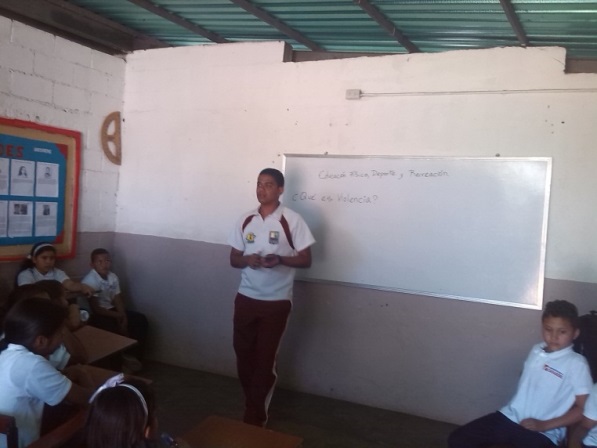 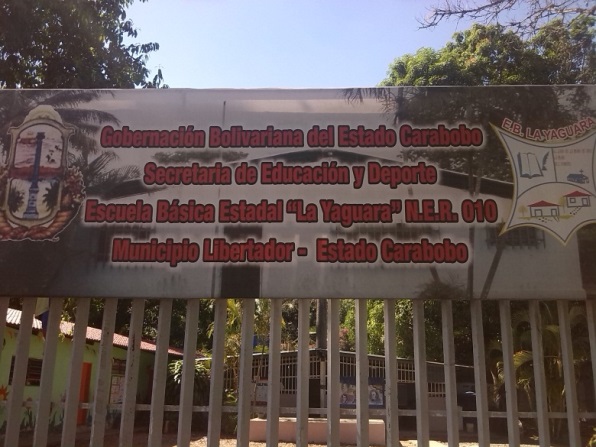 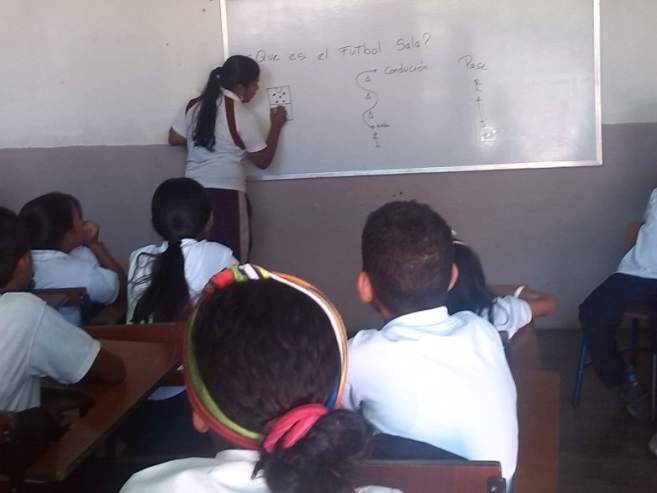 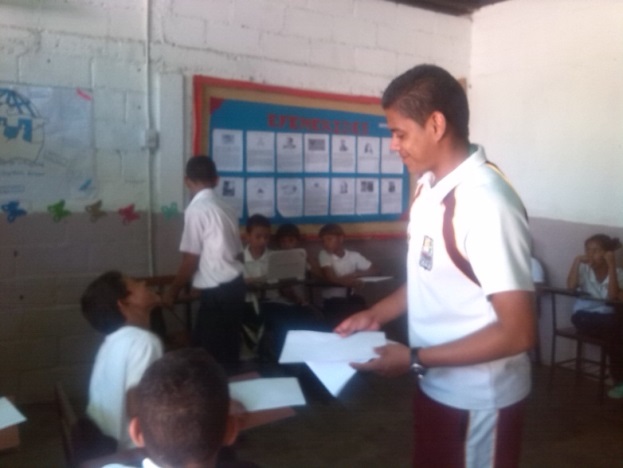 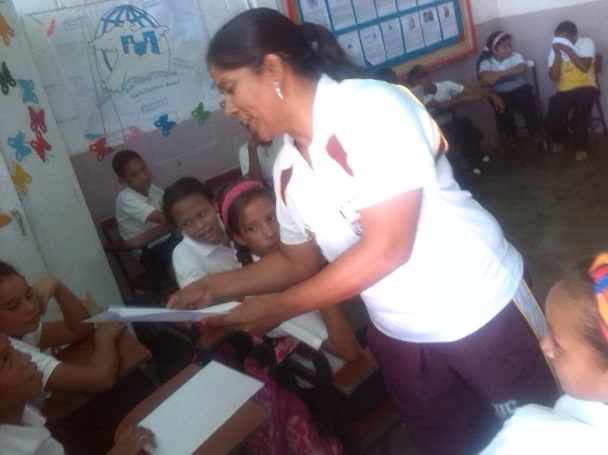 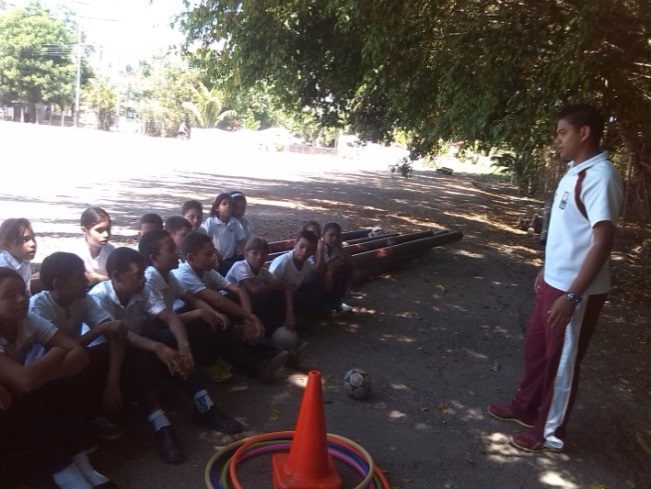 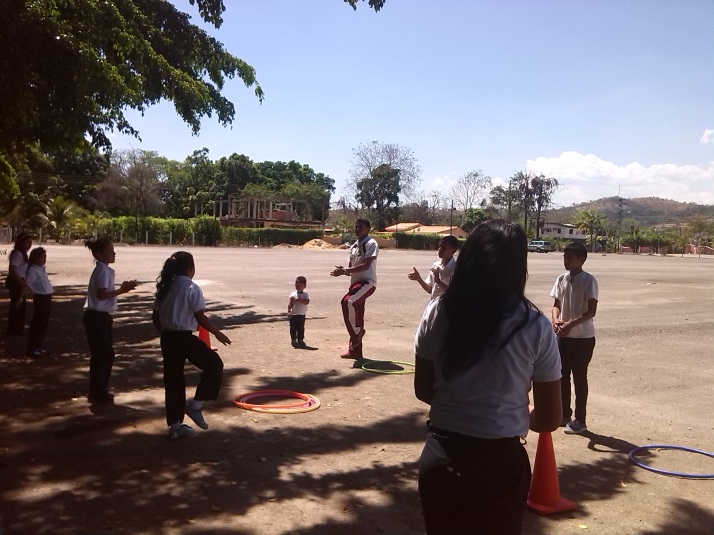 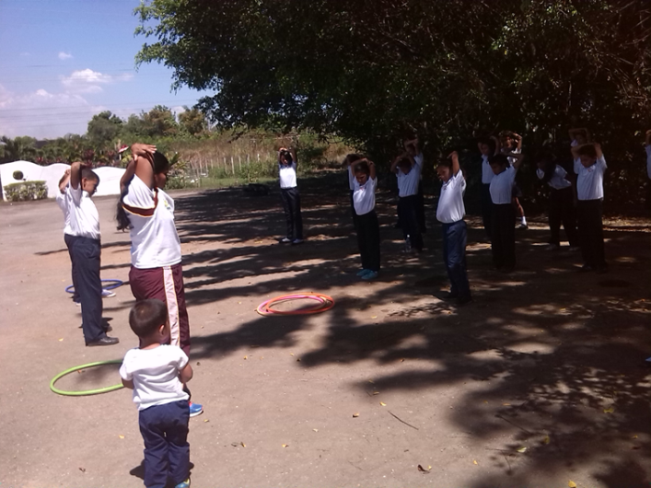 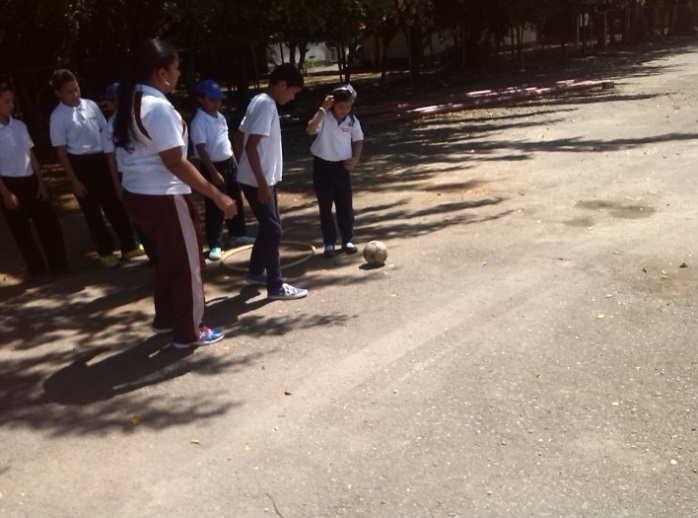 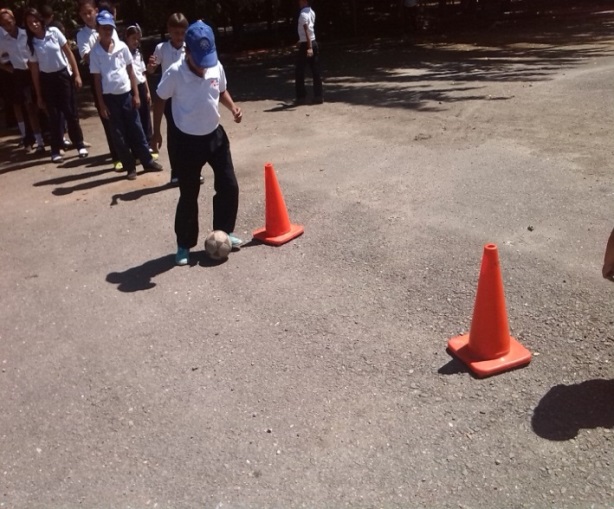 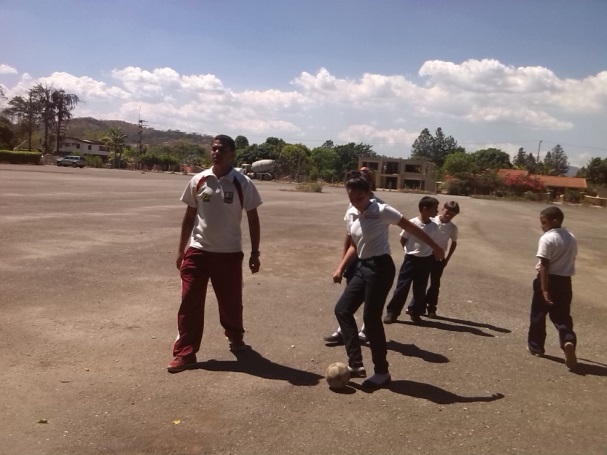 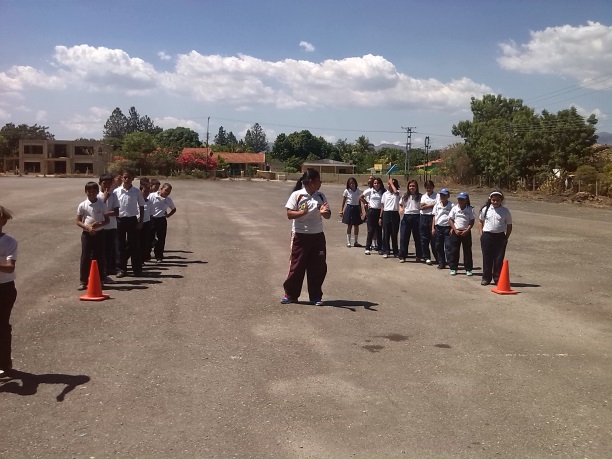 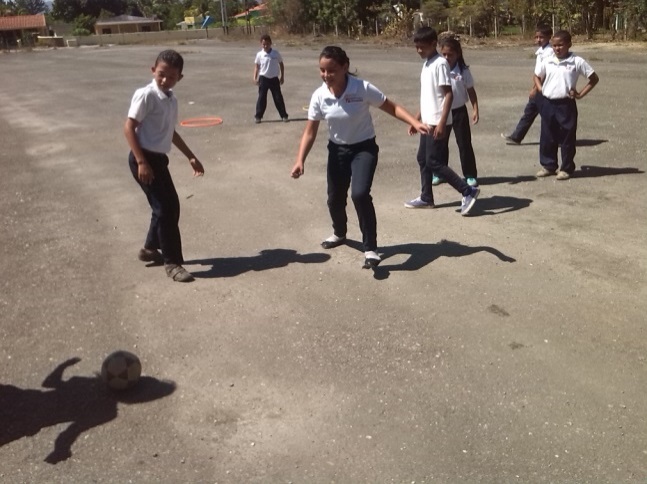 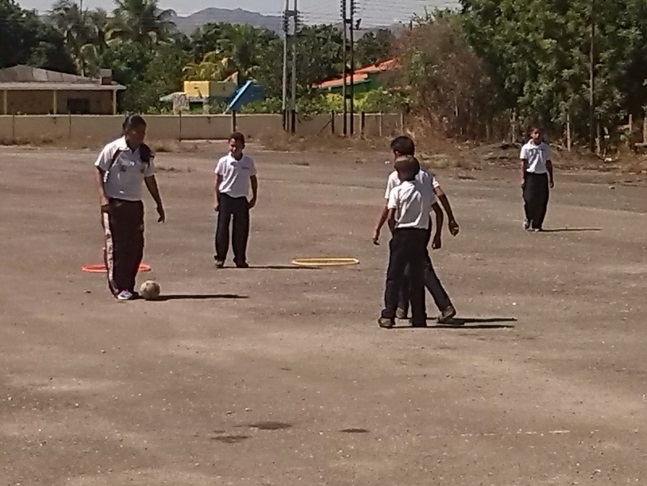 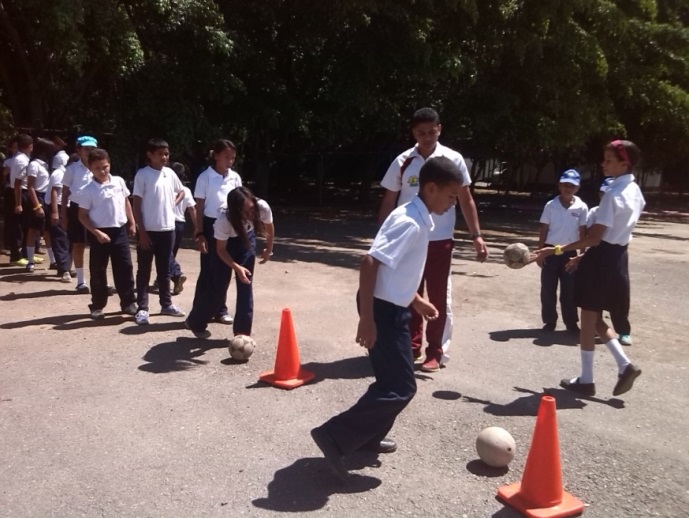 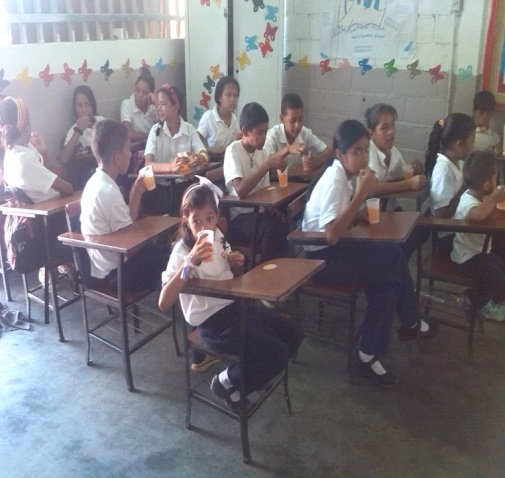 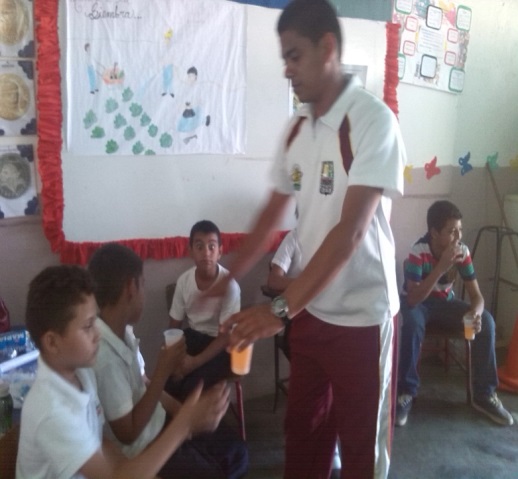 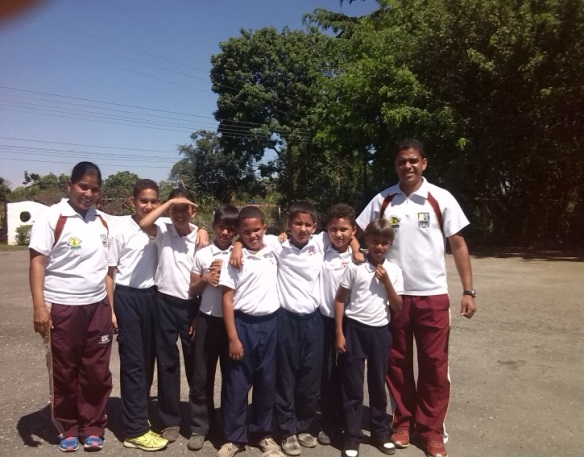 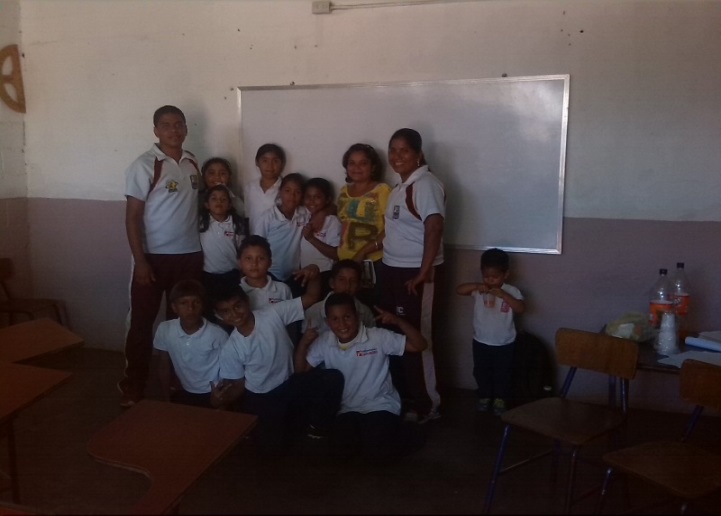 pp.DEDICATORIA………………………………………………………………..…iiAGRADECIMIENTOS……………………………….…………….…..……..…iiiÍNDICE GENERAL………………………………………………………………ivLISTA DE CUADROS………………….…………………………………..……viLISTA DE GRÁFICOS…………………………………………………………...viiRESUMEN……………………………………………………………………..…viiiINTRODUCCIÓN…………………………………………………………..….…1ESCENARIOSITUACIÓN PROBLEMÁTICA………………………………….………..…3Situación Problemática…………………..………………………….…..…..…3Objetivos de la Investigación……………………………………….......….…4Objetivo General………………………………………………...……….…4Objetivos Específicos………………………………………………………4Justificación…………………………………………………………....……....5II REFERENTES TEÓRICOS CONCEPTUALES………………..…….…….…6Antecedentes de la Investigación…………………………………………………6Bases Conceptuales……………………………………………………….………7Violencia……………………………………………………………..….....…7Educación Física……………………………………………………..…..…..9Actividad Física…………………………………………………….….....….9Futbol Sala……………………………………………………………….…...9BasesTeóricas……………….…………………………………………….……….10Teoría Cognitiva Social del Aprendizaje de Bandura……………….………10Teoría de los Niveles del Conocimiento Moral……………………….........11Bases Legal………………………………………………………….………..…...12III PROCEDER METODOLÓGICOParadigma……………………………………………………………..…........15Tipo de Investigación………………………………………………..…….…15Método y Diseño de la Investigación……………………………………..…16Sujetos de Estudio………………………………………………..….….....…17Técnicas e Instrumentos de Recolección de Datos…………………….…...17Técnica de Análisis de la Información………………………………...……17IV ANÁLISIS DEL DIAGNOSTICO……………………………………….…....18V. PLAN DE ACCIÓN………………………………………………………….....25Planificación…………………..……………………………………..……..…27Fase de Aplicación y Evaluación………………………………………....….28Conclusiones…………………………………………………………….....…33Recomendaciones……………………………………………………..…...…34REFERENCIAS…………………………………………………………….......….35ANEXOS…………………………………………………………………….…..…37Permiso de la Directora……………………………….……………..….…38Consentimiento Informado…………………………………….…….…...39Formato de Recolección de Datos……………………………….……….40Fotos…………………………………………………………………...…..45Cuadros pp.pp.pp.1. Ítems Nº 1. En tu tiempo libre, ¿realizas actividades físicas?..........................1. Ítems Nº 1. En tu tiempo libre, ¿realizas actividades físicas?..........................202. Ítem Nº 2.  Te gustan las actividades deportivas?…………………….………2. Ítem Nº 2.  Te gustan las actividades deportivas?…………………….………213. Ítem Nº 3. Qué deporte te gustaría practicar……………….…………….…...3. Ítem Nº 3. Qué deporte te gustaría practicar……………….…………….…...224.Ítems Nº 4 Te gustaría practicar un plan de actividad deportiva………….….4.Ítems Nº 4 Te gustaría practicar un plan de actividad deportiva………….….235. Diseñar un plan de acción……………………………………………………5. Diseñar un plan de acción……………………………………………………276.  Fase de sensibilización………………………………………………….......6.  Fase de sensibilización………………………………………………….......287. Fase de ejecución…………………………………………………………….7. Fase de ejecución…………………………………………………………….288.Análisis del instrumento de evaluación de las charla sobre la importancia del fútbol sala para disminuir la violencia escolar y la aplicación del plan de acción del fútbol sala8.Análisis del instrumento de evaluación de las charla sobre la importancia del fútbol sala para disminuir la violencia escolar y la aplicación del plan de acción del fútbol sala309. Cuadro Nº 9. De los fundamentos básicos del fútbol  sala que te gusto…….9. Cuadro Nº 9. De los fundamentos básicos del fútbol  sala que te gusto…….32Gráficopp.Gráfico 1.En tu tiempo libre, ¿realizas actividades físicas?.......................Gráfico 1.En tu tiempo libre, ¿realizas actividades físicas?.......................20Gráfico 2.Te gustan las actividades deportivas?………………………..Gráfico 2.Te gustan las actividades deportivas?………………………..21Gráfico3. Escuela Qué deporte te gustaría practicar?……………..……...Gráfico3. Escuela Qué deporte te gustaría practicar?……………..……...22Gráfico 4.Te gustaría practicar un plan de actividad deportiva...............Gráfico 4.Te gustaría practicar un plan de actividad deportiva...............23Gráfico 5. Resultado de la charla………………………………………...Gráfico 5. Resultado de la charla………………………………………...31Gráfico 6.Resultados de la charla de los fundamentos básicos de………fútbol salaGráfico 6.Resultados de la charla de los fundamentos básicos de………fútbol sala32Ítems Nº  2EstudiantesPorcentajeSI1670%NO430%Ítems Nº  2EstudiantesPorcentajeSI1575%NO525%Ítems Nº  3EstudiantesPorcentajeFútbol sala1050%Baloncesto15%voleibol315%kickingbol630%Total20100%Ítems Nº  2EstudiantesPorcentajeSI1680%NO420%FASESACTIVIDADESJUSTIFICACIÓNSensibilizaciónyMotivaciónAplicación de la encuentras para determinar el deporte con más preferencia por los estudiantes de 4to grado sección “B”  Escuela Básica Estadal “La Yaguara”.Proporcionar charlas a los estudiantes sobre la importancia del fútbol sala como herramienta metodológica para la disminución de la violencia escolar.Debido a la necesidad que arrojo el resultado del instrumento aplicado se logró apreciar que es necesario realizar una charla a los estudiantes acerca de la importancia de la disciplina del fútbol sala la cual va a permitir que el estudiante tome conciencia y a su vez interactuar de manera muy agradable con sus demás compañeros.PrácticaFacilitar la práctica y entrenamiento para el desarrollo de los fundamentos básicos del fútbol sala para la disminución de la violencia escolar.Realizar encuentro deportivo de fútbol sala entre ellos mismos.A través de los encuentros del fútbol sala le permitirá a los estudiantes disminuir la violencia escolar mediante los reglamentos básicos de dicho deporte.EvaluaciónEvaluar el desempeño del plan de acción de las actividades realizadas.Encuentros deportivos de fútbol sala.Permite destacar el desempeño de los resultados obtenidos durante la ejecución de las actividades deportivas como herramienta para disminuir la violencia escolar.OBJETIVOS ESPECÍFICOSACTIVIDADESRECURSOSRealizar charlas de motivación y sensibilización como estrategia metodológicas para que los estudiantes de la Institución se motiven y concienticen de realizar la actividad Convocar una reunión con la maestra de aula y los representantes.Buscar espacio adecuado para realizar las charlas.Informar a los estudiantes de la Institución sobre el día y fecha para la charla educativa.Ejecución de los encuentros deportivos de fútbol sala.Humanos:Estudiantes, Facilitadores, maestra de aula.Materiales:Lápiz, hojas, papel bond, marcadores, silbato, conos, balón,OBJETIVOS ESPECÍFICOSACTIVIDADESRECURSOSEjecución de un  plan de actividades físicas deportivas del fútbol sala como estrategia pedagógica para la disminución de la violencia escolar en los estudiantes de la Escuela “La Yaguara” con el fin de mejorar su comportamiento agresivo durante la práctica deportiva.Convocar una reunión con la maestra de aula y los representantes.Buscar el lugar donde se va a realizar los encuentros deportivos (estacionamiento de la oficina del Safari Carabobo).Humanos:Estudiantes, Facilitadores, maestra de aula.Materiales:SilbatoCronometroConosArcosCRITERIOSSINOTe gusto la charla  de la violencia escolar87%13%Te  gustaron las  actividades que se realizaron.81%19%Te gustaría que se repitiera la actividad realizada.100%De los fundamentos básicos del fútbol  sala que te gustoConducción: 64%Pase: 25 %Recepción: 11%0%ÍtemsFundamento%De los fundamentos básicos del fútbol sala que te gusto.ConducciónPaseRecepción64%25%11%Profesor Manuel BaldayoJefe del Departamento de Educación Fisca,Deporte y RecreaciónContenidoActividad de InicioActividad de DesarrolloActividad de CierreRecursosImportancia del Fútbol Sala y sus Fundamentos Técnicos para Disminuir la Violencia Escolar Durante las Actividades Deportivas*Dar los buenos días para la apertura de la charla. *La descripción del concepto de violencia escolar a través de una lluvia de ideas. *Se explicó mediante un mapa mental la importancia del fútbol sala.*Se explicó las reglas y reglamentos básicos del fútbol sala y la importancia de cumplirla durante los juegos amistosos.* Al finalizar la charla se realizó el análisis del instrumento de evaluación de las mismas con el personal de la institución que estuvo presente.* Se realizó una sopa de letra para presente.Humanos: Estudiantes Practicantes Materiales:*Instrumento de evaluación de la charla .ContenidoActividad de InicioActividad de DesarrolloActividad de CierreRecursosFundamentos Básicos del Fútbol Sala.Conducción y Dominio del Balón *Dar los buenos días luego pasar asistencia. *Antes de empezar la actividad los practicantes les indican a los estudiantes las pautas para la actividad..Luego de realizar la presentación del contenido, el docente es el modelo para realizar el Acondicionamiento Neuromuscular. Luego se dará inicio a un trote continuo de 5 minutos. *Finalmente el docente ubica a los estudiantes en columnas enfrentadas y colocara 5 conos con una distancia de 4 metros cada uno para realizar la ejecución de ejercicios de forma de zigzag para el mejoramiento y perfeccionamiento del control y dominio del balón.*Juego pre deportivo para reforzar los contenidos realizados en la clase.Humanos: Estudiantes Practicantes Materiales:Balones Conos SilbatoHidratación.ContenidoActividad de InicioActividad de DesarrolloActividad de CierreRecursosFundamentos Básicos del Fútbol Sala.Recepción y pase del balón *Dar los buenos días luego pasar asistencia. *Antes de empezar la actividad los practicantes les indican a los estudiantes las pautas para la actividad.*Los estudiante se colocaran en círculo para realizar el acondicionamiento neuromuscular, movilidad articular y elongación muscular.  *Se realiza un trote continuo  de 5 minutos.  *Finalmente el docente ubica a los estudiantes en columnas enfrentadas y colocara 4 conos con una distancia de 4 metros cada uno para realizar la ejecución de los ejercicios de pase y recepción del balón Juego pre deportivo para reforzar los contenidos realizados en la clase .Humanos: Estudiantes Practicantes Materiales:Balones Conos SilbatoHidratación.